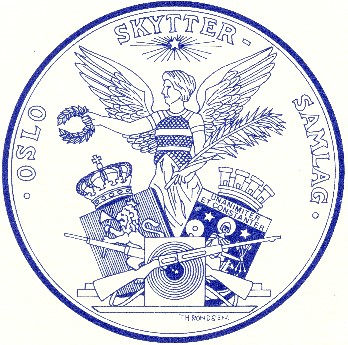 Innbydelse til samlagsstevnet 2022Nordstrand og Skarpskytten ønsker velkommen til årets Samlagsstevne på bane på Løvenskioldbanen lørdag 20 august.Skytingen starter kl. 10.00. Programmet er vanlig mesterskapsprogram på 100m og 200m.
I tillegg vil det være skyting om Skymoens kanne samt lagskyting.
Påmelding gjennom DFS hjemmeside fra 1/8 t.o.m 17/8.Vi håper været er på vår side og at vi får en hyggelig dag sammen på Løvenskioldbanen.Velkommen til samlagsstevnet lørdag 20 august.